KLINIČNA PREHRANA V NOSEČNOSTI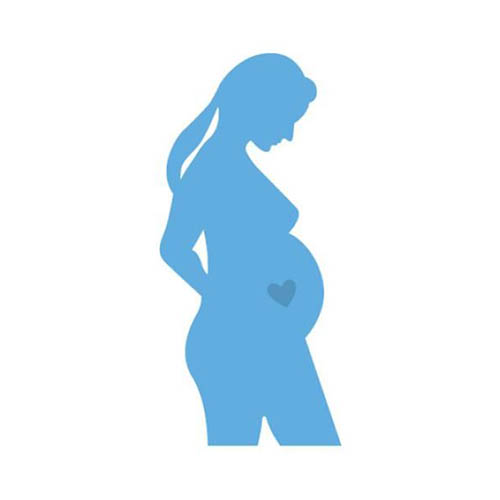 Spregovorili bomo o fizioloških spremembah v nosečnosti, prehranskih dodatkih, telesni aktivnosti, primernem pridobivanju telesne teže tekom nosečnosti, vegetarijanstvu in drugih načinih prehranjevanja. V času nosečnosti se žensko telo spremeni – nosečnica pridobi več maščobe, krvi, spremeni se njeno hormonsko stanje. Poleg popolnoma fizioloških sprememb v ženskem telesu obstaja tudi večja možnost pojavitve anemij in drugih bolj ali manj pogostih zdravstvenih težav. Fizično stanje v času nosečnosti prav tako vpliva na sam razvoj otroka – v preteklosti so ugotovili, da imajo ženske z neurejeno sladkorno boleznijo debelejše otroke, prav tako pa na otroka vpliva tudi materina debelost v času nosečnosti. VABIMO VAS NA PREDAVANJE, KI BO V TOREK, 19. MARCA 2019 OB 17. URI V PROSTORIH ČS TRNOVO, DEVINSKA 1 B, SEJNA SOBA V 3. NADSTROPJUPredavala bo Neža Sofija Pristov, študentka 5. letnika splošne medicine, v sklopu projekta Gaster Felix Društva študentov medicine Slovenije. PREDAVANJE JE BREZPLAČNO!Prijave sprejemajo v pisarni ČS Trnovo  tel.št. 01/429 16 13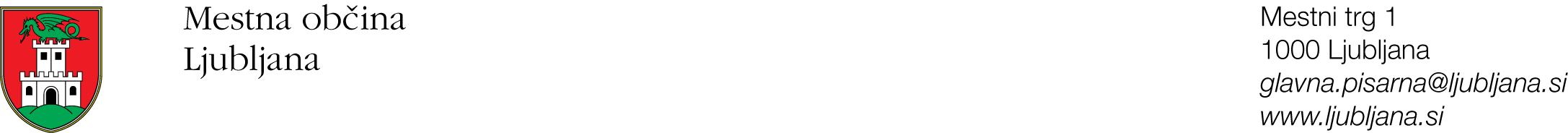 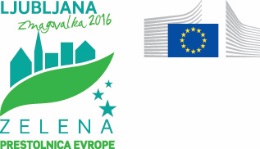 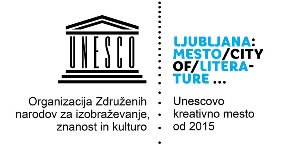 